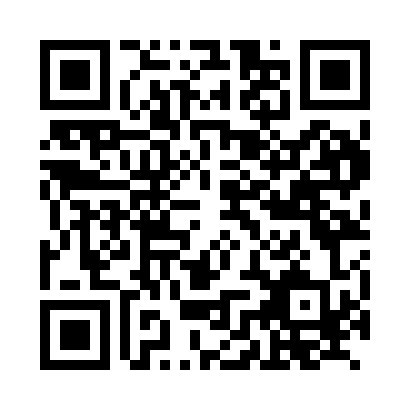 Prayer times for Batholt, GermanyWed 1 May 2024 - Fri 31 May 2024High Latitude Method: Angle Based RulePrayer Calculation Method: Muslim World LeagueAsar Calculation Method: ShafiPrayer times provided by https://www.salahtimes.comDateDayFajrSunriseDhuhrAsrMaghribIsha1Wed3:145:551:265:318:5811:282Thu3:135:531:265:329:0011:313Fri3:125:511:265:329:0211:324Sat3:125:491:265:339:0411:335Sun3:115:471:265:349:0511:336Mon3:105:461:265:349:0711:347Tue3:095:441:265:359:0911:358Wed3:085:421:265:369:1011:359Thu3:085:401:265:369:1211:3610Fri3:075:381:265:379:1411:3711Sat3:065:371:265:389:1511:3712Sun3:065:351:265:389:1711:3813Mon3:055:331:265:399:1911:3914Tue3:045:321:265:409:2011:4015Wed3:045:301:265:409:2211:4016Thu3:035:281:265:419:2411:4117Fri3:025:271:265:429:2511:4218Sat3:025:251:265:429:2711:4219Sun3:015:241:265:439:2811:4320Mon3:015:231:265:439:3011:4421Tue3:005:211:265:449:3111:4422Wed3:005:201:265:459:3311:4523Thu2:595:191:265:459:3411:4624Fri2:595:171:265:469:3611:4625Sat2:585:161:265:469:3711:4726Sun2:585:151:265:479:3811:4827Mon2:585:141:265:479:4011:4828Tue2:575:131:275:489:4111:4929Wed2:575:121:275:499:4211:5030Thu2:575:111:275:499:4311:5031Fri2:565:101:275:509:4511:51